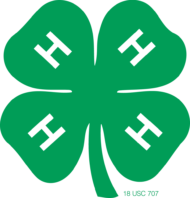 4-H Scavenger HuntComplete this scavenger hunt for fun by watching videos and finding photos posted on the Stokes County 4-H Facebook page. Hint: They will be in order as followed, and there may be multiple facts posted daily.4-H clubs were preceded by                  clubs for boys and                       clubs for girls organized early in the 20th century by public school educators.                                                                                        was created as Congress passed the Smith-Lever Act of 1914.A four leaf clover with H’s standing for               ,                ,                 ,                 replaced a three leaf emblem after World War I, and 4-H Club work came into common usage.First National 4-H                    was held in 1922 and the first National 4-H Club              in 1927.National 4-H Pledge and Motto approved by state leaders in              .World War II touched the lives of nearly every American. This exhibit of the 1940s indicates that 4-H was ready to play its role in                     food and fiber in the half decade of war to come.4-H moved rapidly to other countries after                                         . The National 4-H Club Foundation opened the                                                  , a special citizenship/leadership training facility, in 1959 at Chevy Chase, Maryland. While most institutions in the United States moved toward more central management in the 20th century, 4-H remained largely a                                           group with state and local organizations having as much or more authority than the national level. During its’ first 80 years, 4-H changed from an organization primarily concerned with improving                                 production and food preservation to one dedicated to the development of young people. By 1980, 4-H offered a market basket of                      and                       for a wide range of audiences and age groups.                         clubs provided an opportunity for young boys and girls to join the 4-H movement, while older boys grew corn or raised animals. The results of 4-H instruction can be seen in this 1926 photograph of one year’s project effort. The use of the name          and the             symbol gave individual members a sense of belonging to an organization that reached beyond their immediate area.                        a prize animal was the highlight of a year of 4-H work for many youth. This boy from Arkansas readies his heifer for a county fair in 1931.4-H camping activities took place as early as 1907. West Virginia led the states in formalizing camping as a part of the 4-H movement. By the end of 1919, Louisiana, Michigan,                                     , Ohio and Virginia had permanent camping sites.President      .                                     cuts the ribbon to officially open the National 4-H center on June 16, 1959. Accompanying the president are 4-H’ers Larry Dilda from North Carolina and Anita Holmier of New York. The opening of the center brought to fruition a long-held dream of having a place in the                  capital for 4-H’ers to work and learn. The corn club organized in 1909 in                             County was the first of its type in North Carolina and one of the first in the nation.                 members of the first officially recognized Corn Club in North Carolina were present 45 years later at the dedication of a historical marker commemorating their pioneering work.The first State 4-H leader in North Carolina was     .     .                      . He took this position in January 1926 through August 1963.Right, interest in better farming was not always confined to boys. Many of our best Corn and             Club members in those early days were girls.                                 , the first camp to be built and operated by the Extension Service for the sole benefit of 4-H boys and girls, was opened in 1929 in Buncombe County.4-H leaders were                       to carry their educational messages to as many people as possible. Mrs. Rosland Redfern, pioneer 4-H Club agent, uses the lawn of the Anson County Courthouse to give a bread making                                  in 1920.Swannanoah, Schaub, Roanoke Island, Millstone, Mitchell, Sertoma, Betsy-Jeff Penn and Eastern Center have all been 4-H                   in N.C.Today, Betsy-Jeff Penn, Eastern Center and Millstone are all active 4-H Camps.                         workers frequently found 4-H boys and girls more receptive to new ideas that their parents. Catawba County Agent Wade Hendricks found an eager audience when he discussed the proper type of dairy cow with a 4-H Club in the early                  . N.C. 4-H                         was once called State 4-H Club Week, for senior 4-H’ers. Club members are taught that the highest reward for leadership is not what one gives but what he becomes because of it. L.R. Harrill once said: “What            can do for a boy or girl is more important than what the boy or girl does for          ”.Below, Governor and Mrs.                                 welcomed 4-H boys and girls to the Governor’s Mansion as cordially in 1950 as they did to their                            farm home 30 years before. Governor Scott had been a charter member of the first Corn Club in Alamance County in                  .The                Club was organized in North Carolina in 1931 with membership made up of those who had represented the state at national camp and leadership and training conferences, plus a few others with outstanding records. The Honor Club was an organization of the                and               who are the state’s most outstanding members. No more than          of        of the NC 4-H population is inducted into honor club annually. Membership in the Honor Club is for             and members gather once a year to learn more about 4-H, renew acquaintances and to select the nominees for new membership.North Carolina’s real pioneers in club work hold a happy reunion in               . L. R. Harrill embraces I. O. Schaub, the state’s first             club agent, and Jane S. McKimmon, the state's first                 club agent. Enjoying the reunion is Clarence Poe, editor of The Progressive Farmer, and a keen supporter of 4-H.“Today’s youth will always be                               leaders” - LR Harrill1862 - President                   signs the Morrill Act which calls for the establishment of a land-grant college in each state, thus opening the door for a new system of education in the United States.1909 - North Carolina A & M College (now known as North Carolina ___ & ___) becomes the first land-grant college in nation to sign an agreement with the U. S. Department of Agriculture to conduct “                                   ” for farm people.1922 - L. R. Harrill appointed as first full-time                             agent to conduct 4-H work.1946 - “Better Methods” 4-H                         Congress begins1960 - Transition from school to                                      clubs begins1960 - N.C. had the highest 4-H enrollment in the nation with                     membersThe late Mrs.                                       was one of the most recent benefactors of 4-H. She gave the land and much of the money to construct the Betsy-Jeff Penn 4-H Center on her estate near Reidsville. University of North Carolina President William C. Friday, Governor Terry Sanford, and North Carolina State University Chancellor John T. Caldwell joined Mrs. Penn at the Center’s dedication in              .By 1941 4-H had reached all              counties                       County 4-H began in 1935The                     that 4-H Peanuts Built: Rudolph Ellis of Cumberland County grew peanuts and sold them locally. Ellis shared his profits with his family and bought a 26-acre farm and built their own home in             . Later the home was moved from Fayetteville to Millstone Camp, where you can visit it today.Above, the notion that play could be wholesome was not always easy to sell in work oriented rural North Carolina. Many shy                               have gained confidence in themselves through the 4-H                    and recreation program.Today, 4‑H serves youth in                ,               , and                       communities in every state across the nation. 4‑H’ers are tackling the nation’s top issues, from global food security, climate change and sustainable energy to childhood obesity and food safety.  4‑H out-of-school programming, in-school enrichment programs, clubs and camps also offer a wide variety of                     opportunities – from agricultural and animal sciences to rocketry, robotics, environmental protection and computer science – to improve the nation’s ability to compete in key scientific fields and take on the leading challenges of the 21st century.4-H is a community of young people across America who are learning                       ,                              and                                . 4-H is about having fun, learning, exploring and discovering. In 4-H, young people make new friends, develop                   skills, become leaders and help                         their communities.4-H gives youth a chance to explore their own                                – from photography to computers, from building rockets to raising animals.In 4-H, youth learn life skills such as                                                          , decision-making, organizational/planning,                                , teamwork, record keeping and communications skills.4-H is a fun program where you get to “Learn by Doing.” With more than                      established 4-H programs across North Carolina, you can be a part of 4-H wherever you live. All youth between the ages of        and          are invited to join! In 4-H you can go to camp, start a business, ride in a bike rodeo, take part in an                             exchange, raise an animal, create a blog, give a                                      , participate in a community service project, develop your resume, practice interview skills, learn about healthy                           habits, build lifelong friendships.Best of all, membership is                    ! 4-H costs nothing to join, and you are not required to purchase a uniform. Member expenses are minimal and determined by the club itself.Stokes County 4-H has                   clubs - a horse club, a dog club, a livestock team, a community club and a shooting sports team. Each club is organized by an                        adult volunteer. The 4-H pledge: I pledge my                     to clearer thinking, my                      to greater loyalty, my                      to larger service and my                      for better living, for my               , my                                   , my                  and my                 .The 4-H Motto: To                  the                BetterThe current                                                     is Dr. Mike YoderThe State 4-H Council consists of               state officers and            district officersStokes County has had 3 state officers in the past 10 years and many district officers. Fun fact the state officers,                                    ,                             and                                were all in the same 4-H Club together. In                 , Mark Dearmon, Julie Landry and Dan Cook began the North Carolina 4-H                                                                         (4-H PAT), a unique theatre program for teens age 12-19. This group performed “                                                       ” for the National 4-H Agents Association meeting in 1988 in                          .The Performing Arts Troupe went on until about 1990, and then some members came back in                     to perform at the NC 4-H Centennial celebration.                                              is the current Stokes County 4-H Agent! I hope you all have had fun! 